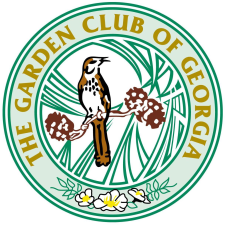 The Garden Club of Georgia, Inc.Plant Society & Affiliate Membership ApplicationPlant Society/Affiliate Name:_____________________________________________________________________Mailing Address:____________________________________________________________________City, State, Zip:                          __________________________________County:__________________Year Founded:______________________________________Number of Members:_______________President’s Name:___________________________________________________________________Address:___________________________________________________________________________City, State, Zip:______________________________________________________________________Phone:_______________________________E-mail:________________________________________Treasurer’s Name:____________________________________________________________________Phone:_______________________________E-mail:_________________________________________Please complete this application and mail to the below address along with your $15.00 dues by March 1:Make checks out to The Garden Club of Georgia and mail :Ruthellen Anderson427 Gold Bullion Dr. E. Dawsonville Georgia 30534I may be contacted at 706-344-2968 (M) or by e-mail aruthellen@gmail.com